МБОУ «Школа-интернат № 1 для обучающихся с ограниченными возможностями здоровья» г.Перми«Великая Победа»(викторина)Автор:   Рудакова Д. В.                                                                  воспитательПермь 2016«Великая Победа»Цель:создание условий для формирования у обучающихся патриотических чувств через уважительное отношение к историческому прошлому своей страны.Задачи:- обобщать и закреплять, полученные на предварительных систематизированных     занятиях, знания учащихся;- развивать чувство гордости за свою страну;-  воспитывать у учащихся любовь и уважение к своей Родине.Ход:Участники викторины делятся на две команды с помощью жребия (вытягивание фишки оранжевого или черного цветов) и садятся за соответствующий стол. Сформировались две команды: «команда Оранжевых» и «команда Черных».Правила игры:- ответы принимаются по поднятой руке;- неправильный ответ одной команды дает право отвечать команде соперников;- за правильные ответы начисляются баллы (1 или 2 в соответствии с уровнем сложности заданий);- за нарушение правил, баллы снимаются;- побеждает команда, набравшая большее количество баллов.  Разминка:а)  Вопрос: Кто может сказать, почему я выбрала такие цвета (черный и оранжевый)? И что они обозначают? Ответ: цвета Георгиевской ленты: оранжевый – пламя, черный – дым.б) Разыгрываем право первого ответа: на каждую команду выдаются небольшие полоски черного и оранжевого цветов. Задание: сложить цвета Георгиевской ленты в правильной последовательности.Команда, первая правильно выполнившая задание получает право первого ответа.Игра:Задание № 1. Герои, чьими именами названы улицы нашего микрорайона (Кислотные дачи).1 балл – правильно названа фамилия (заносится в лист результатов)? Кто из участников ВОВ погиб от пулеметной очереди, осматривая вражеские позиции в бинокль? (Доватор Л. М.)? Фамилия человека, проживавшего в доме, где сейчас висит мемориальная доска в его честь? (Бушмакин А. П.)? Герой, не доживший до звания «Маршала Советского Союза», дважды герой Советского Союза? (Черняховский И. Д.)? Танкист, погибший в 19 лет? (Лянгасов А. П.)? Командир, стабилизировавший оборону Ленинграда, так же силы под его командованием отвлекали внимание врага от Сталинграда? (Ватутин Н. Ф.)Задание № 2. Назови имя героя и его подвиг (по фото)1 балл - правильно названа фамилия+ 1 балл – назван подвиг? фото:  Маресьев А. П. (летчик  с ампутированными ступнями ног) ? фото:  Кузнецов Н. И. (разведчик, передававший ценнейшие сведения, в том числе о вражеских планах наступления под Куском) ? фото:  Гастелло Н. Ф. (направил свой горящий самолет в гущу вражеских бензоцистерн) ? фото:  Матросов А. М. (закрыл дзот противника своим телом)? фото:  Жуков Г. К. (являлся заместителем Верховного Главнокомандующего,  маршал Советского Союза (1943), четырежды Герой Советского Союза)Задание № 3. Кроссворд.1 балл – за каждый правильный ответ+ 2 балла – работа в команде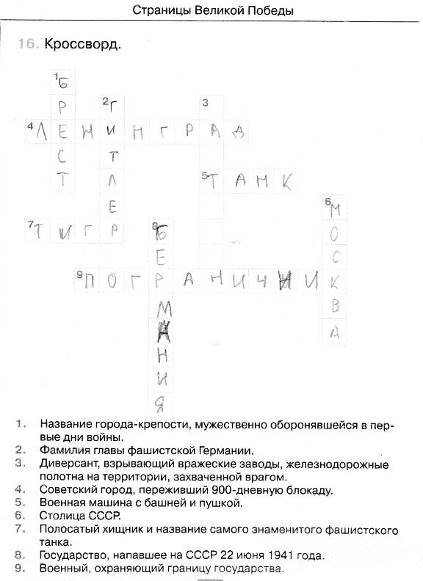 Задание № 4. Самолеты.Командам предлагается построить бумажную модель самолета по определенной схеме (в идеале схема самолета, принимавшего участие в боях ВОВ)1 балл – правильная сборка+ 1балл – работа в команде+ 1 балл – дальность полета (испытание на дальность полета проводились в коридоре)Задание № 5. О ком идет речь?1 балл – правильно названо имя+1 балл – подвиг+ 1 балл – правильно выбрано фото (из предложенных)? По ее вине погибло более 100 немецких офицеров (З. Портнова)? Он получил звание Героя Советского Союза за добытые ценные сведения (Л. Голиков)? Он унес несколько фашистских жизней вместе со своей (М. Казей)? Фашисты убивали ее дважды, но она жила (Н. Богданова)Задание № 6. Герои Советского Союза.1 балл – за каждую фамилию (участники по очереди называют фамилии)Задание № 7.События.1 балл – что изображено?+1 балл – правильно названо событие+1 балл – его значение в ВОВ (что вы можете рассказать об этом?)2-5 слайды: Сталинград                        Сталинградская битва                        Советские войска перешли в наступление7-9 слайды: Брестская крепость                        Оборона Брестской крепости                        Крепость взята врагами, но огромной для них ценой (осознание фашистским командованием «предстоящих трудностей»)11-14 слайды: Блокада Ленинграда (событие)11 слайд: норма хлеба12 слайд: умирающие дети13 слайд: Дорога Жизни14 слайд: дневник Тани СавичевойЗначение: враги осознали силу (несокрушимость ) нашего народа…16- 18 слайды: тыл                             Работа детей в тылу                              Количество погибших в тылу превышает количество погибших в боях…20-22 слайды: тыл 24-27 слайды: Москва                          Оборона Москвы                          Остановили фашистские войска…29-31 слайды: Москва                          Зимний парад на Красной площади                          Подъем боевого духа…33-36 слайды: танковое сражение                          Курская дуга                          Победа на данном рубеже…38-42 слайды: Берлин                          Взятие Берлина                           Установление нашего знамени на …44-46 слайды: Подписание акта о безоговорочной капитуляции фашистской Германии…48-49 слайды: Победа…51-53 слайд: парад Победы…Задание № 8. Блиц-опрос.1 балл – за каждый правильный ответ? Дата начала ВОВ? (22.06.1941)? Транспортная магистраль, проходящая по озеру? (Дорога Жизни)? Тигры, пантеры, леопарды – это…(немецкие танки)? После какой битвы фашистские войска были отброшены на 300 км (битва за Москву)? Почему Курская битва носит название битвы на дуге? (линия фронта в данном месте была выгнута «дугой»)? Фото: что изображено?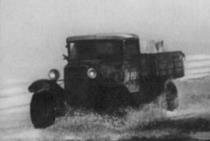 ? Дата начала обороны Брестской крепости ? ()? Что означает оранжевый цвет Георгиевской ленты? (пламя)? Битва за город на воде носит название - …(Сталинградская)? День подписания капитуляции Германией? (8.05.1945)? Девиз начала войны? Или показать фото: что изображено?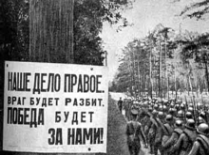 ? Почему машины по Дороге Жизни шли не полностью нагруженными? (тяжелые могли провалиться под лед)? Дата снятия блокады Ленинграда? (27.01.44)? Девиз обороны Москвы? (Ни шагу назад – позади Москва!)? Кто – 4-ы Герой Советского Союза?? Сколько танков участвовало в Курской битве? ? Кто командовал парадом Победы? (Рокоссовский)? После какой битвы советские войска перешли в наступление? (Сталинградская)? Высшая награда и звание ВОВ? (Золотая Звезда, Герой Советского Союза)? Девиз тыла ? (Все для фронта, все для Победы!)? Кто принимал парад Победы? (Жуков Г. К.)? Фото: кто изображен?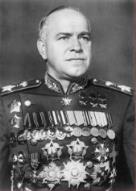 ? Кто – 2-ы Герой Советского Союза? (Черняховский, Покрышкин…)? Дата Победы? (9.05.1945)? Решающее сражение  в Курской битве? (Прохоровское)? Название плана нападения фашистских войск? (Барбаросса)? Битва за Москву (даты)? (30.09.41-5.12.41)? Сколько дней длилась блокада Ленинграда? (900)? Фото:  назови событие?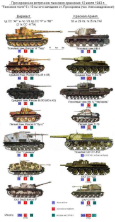 ? Главный обвинительный документ, используемый в суде над фашистской Германией? (дневник Тани Савичевой)? Почему машины по Дороге Жизни шли с открытыми дверями? (возможность выпрыгнуть, если машина начнет проваливаться под лед)? Что означает черный цвет Георгиевской ленты? (дым)                                         Подведение итогов, награждение Участников.